ROTINA SEMANAL – PRÉ I e PRÉ IIPROFESSOR: RAFAEL TOKIMATU – ED. FÍSICA“Educar é semear com sabedoria e colher com paciência.” (Augusto Cury)EDUCAÇÃO FÍSICA – LABIRINTO HUMANOhttps://www.youtube.com/watch?v=ebdiBzXsZ7A&list=PL2ASlftDfH7Rt-9VxcFY-9x0mE3JCviLoOlá pessoal, tudo bem com vocês? A nossa brincadeira da semana será o LABIRINTO HUMANO. Essa brincadeira é uma evolução da brincadeira do labirinto que realizamos em aulas passadas.Para brincar vamos utilizar os seguintes materiais:- Duas bolinhas de papel- Fita adesiva/ Giz/ Tijolo – Objeto para marcar/desenhar no chãoCONSTRUINDO E JOGANDO - O LABIRINTO HUMANO.No chão faça um traçado (caminho) e coloque paradas (marcação) nele e depois defina a entrada e a saída do labirinto.Os jogadores ficam na entrada do labirinto com uma bolinha de papel.Para jogar é muito simples. Os jogadores ficam um de frente para o outro e o labirinto no meio deles.Um jogador coloca os braços para trás e esconde a bolinha em uma das mãos, depois cruza os braços na frente do oponente para ele escolher uma das mãos e tentar acertar em qual mão a bolinha de papel está.O jogador que acerta a mão da bolinha de papel, caminha pelo labirinto e para na próxima marcação, se ele errar, continua no lugar. Vence o jogo quem chegar primeiro na saída do labirinto.ATENÇÃO: Para andar pelo labirinto podemos jogar de várias maneiras, como por exemplo: Pedra, papel e tesoura; Tabuada; Adivinhas; etc. 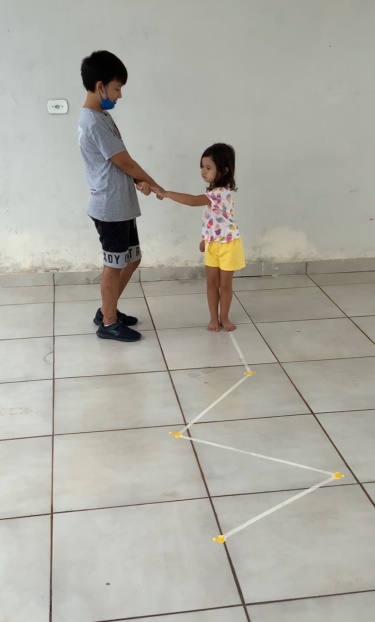 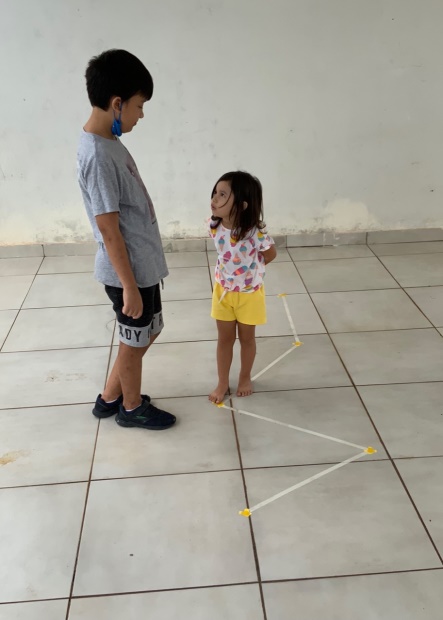 UM BRAÇO E ATÉ MAIS !!!